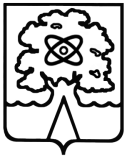 АДМИНИСТРАЦИЯ  ГОРОДА ДУБНЫ  МОСКОВСКОЙ  ОБЛАСТИУПРАВЛЕНИЕ НАРОДНОГО ОБРАЗОВАНИЯП Р И К А Зот _28.09.2016__  № _420/1.1-05_Об утверждении Перечня олимпиад и иных конкурсных мероприятий,по итогам которых присуждается именная муниципальная стипендияна 2016-2017 учебный год    В соответствии с п.2 Положения об именной муниципальной стипендии для детей и подростков, проявивших выдающиеся способности в области науки, искусства и спорта, утвержденного постановлением Администрации города Дубны Московской области                  от 24.04.2015 № 108ПА-200ПРИКАЗЫВАЮУтвердить прилагаемый Перечень олимпиад и иных конкурсных мероприятий, по итогам которых присуждается именная муниципальная стипендия на 2016-2017 учебный год для детей и подростков, проявивших выдающиеся способности в области науки, искусства и спорта (далее – Перечень).Рекомендовать руководителям общеобразовательных организаций при предоставлении документов для рассмотрения на Совете по присуждению именной муниципальной стипендии руководствоваться данным Перечнем (Приложение № 1).Контроль над исполнением приказа возложить на методиста отдела развития и    методического обеспечения образования МУ ЦРО Гусарову Т.Н.  И.о. начальника Управления народного образования                                                                               А.А. БогоявленскаяТ.Н. Гусарова (216)60-60*5514Разослано: в дело, отдел  развития и методического обеспечения образования МУ ЦРО, Гусаровой Т.Н., ОУ №1-11, лицей «Дубна», «Возможность», ЦДТ, ЦДЮТЭ, «Дружба», Управление по физической культуре, спорту и делам молодежи Администрации города Дубны.Приложение № 1 к приказу ГОРУНО  № _420/1.1-05____ от _28.09.2016___Перечень олимпиад и иных конкурсных мероприятий, по итогам которых присуждается именная муниципальная стипендия на 2016-2017 учебный год для детей и подростков,  проявивших выдающиеся способности в области науки, искусства и спорта № п/пОлимпиады и иные конкурсные мероприятияМуниципальный этап  всероссийской олимпиады школьников по общеобразовательным предметам (победители и призеры)Муниципальный, зональный, региональный  этапы областной олимпиады старшеклассников общеобразовательных учреждений Московской области по избирательному законодательству (победители и призеры)Городская олимпиада по психологии для учащихся 9-11-х классов (победители и призеры)Городская олимпиада по краеведению «Дубна. Родное Подмосковье» (победители)Открытая  городская физико-математическая олимпиада (победители и призеры)Муниципальный этап олимпиады школьников  Союзного государства «Россия и Беларусь:  историческая и духовная общность» (победители)Городская научно-практическая конференция учащихся 8-11-х классов (победители – 1 место).Открытый городской конкурс исследовательских краеведческих работ учащихся «Ступени» памяти М.И. Буланова (победители – 1 место)Областная студенческая конференция (школьная секция) МГОУ по русскому языку «Первые шаги в науку о языке. Гольцовские чтения» (победители и призеры)Областная научно-практическая конференция проектных работ школьников МГОУ «Первые шаги в науку» (победители и призеры)Открытая региональная научно-методическая конференция творческих работ учащихся Московской области «Исследователь-21 века» (г. Талдом) (победители)Региональный этап всероссийского конкурса юношеских исследовательских работ им. Вернадского (г. Дмитров) (победители и призеры)Физический марафон городов-наукоградов «Шаг в науку» (г. Троицк) (победители)Городской конкурс творческих работ «Долг служения Отечеству» (победители)Муниципальный и региональный этапы областного  конкурса школьных сочинений  «Россия – Родина моя» (победители – 1 место)Муниципальный этап Всероссийского конкурса сочинений (победители)Городские конкурсы сочинений «Моя семья», «Моя будущая профессия», «Мой любимый город», «Слово о русском языке» (победители)Муниципальный этап всероссийского конкурса чтецов «Живая классика» (победители)Городской конкурс чтецов «Родники культуры Подмосковья» (победители)Городской конкурс видеороликов (1 место)Городской конкурс компьютерной графики (1 место)Городской конкурс детских сайтов (1 место)Региональный этап конкурса для детей с неродным русским языком «Книжный эксперт XXI века» (победители и призеры)Муниципальный и региональный этапы Московского областного конкурса творческих работ учащихся «Права человека – глазами ребенка» (муниципальный этап – победители; региональный этап – победители и призеры)Всероссийский конкурс в рамках реализации программы «Разговор о правильном питании» (муниципальный этап – 1 место, региональный, заключительный этапы – победители и призёры)Открытая итоговая муниципальная выставка-конкурс детского и юношеского творчества (победители).Муниципальный творческий фестиваль-конкурс для педагогических работников и учащихся образовательных учреждений г. Дубны «Краски осени» (победители)Муниципальный этап регионального конкурса декоративно-прикладного искусства «Зимняя сказка» для детей с ОВЗ (победители).Городская  выставка – конкурс детского творчества «Начало космической эры» (победители).Первенство по авиационным моделям для закрытых помещений (победители).Городские соревнования по спортивному ориентированию «Первый старт», «Зимняя ночь», «Подснежник» (победители).Городская Спартакиада учащихся по 9-ти видам спорта (победители в личном первенстве).Первенство и Чемпионат Московской области (победители и призеры)Спартакиада учащихся Московской области (победители и призеры)Первенство и Чемпионат ЦФО России (победители и призеры)Первенство г. Дубны среди лиц с ОВЗ по плаванию, настольному теннису, дартсу, пневматической стрельбе, шашкам (победители).Первенство Московской области по легкой атлетике (спорт лиц с ПОДА, спорт глухих, слепых) (победители).Открытый фестиваль по легкой атлетике среди лиц с ОВЗ г. Дубны (победители)Спартакиада г. Дубны среди лиц с ОВЗ (победители)Открытый фестиваль искусств г. Дубны среди лиц с ОВЗ «Радуга» (победители)Специальная олимпиада Московской области (победители)Кубок Дубны по игре «Что? Где? Когда?» (победители)Чемпионат Московской области по игре «Что? Где? Когда?» (победители и призеры).Чемпионат России по игре «Что? Где? Когда?» (победители и призеры)Московская  межзональная  теоретическая  олимпиада  (г. Дубна)  (1 место)Московская  областная  теоретическая  олимпиада  (г.Дубна) (1,2,3 место)Открытый  межзональный  фестиваль  старинной  музыки  (г.Дубна) (1 место)Межзональный  конкурс «Учитель и ученик» (г.Дубна) (1 место)Областной конкурс «Волшебные звуки рояля» (1,2,3 место)Областной конкурс «Блокфлейты волшебные звуки» (1,2,3 место)Областной конкурс «И мастерство и вдохновенье» (1,2,3 место)Московский областной  конкурс исполнителей  фортепианных пьес им. Ирины  Захаровой  (г.Дубна) (1,2,3 место)Московский  областной  вокальный  конкурс  «Весенние соловушки» (1,2,3 место)Московский областной конкурс «Концерт для фортепиано с оркестром» (1,2,3 место)Московский областной конкурс «Его Величество рояль» (1,2,3 место)Московский областной фестиваль-конкурс сольного академического пения «Серебряные голоса Подмосковья» (1,2,3 место)Всероссийский конкурс сольного академического пения» (1,2,3 место) Международный конкурс детского и молодёжного творчества «Славься, Отечество» (1,2,3 место)Международный фестиваль-конкурс «Волшебный мир искусства» (1,2,3 место)Международный фестиваль-конкурс детского и юношеского творчества «Москва верит  талантам»,  проект  «Салют  талантов» (1,2,3 место)Международный конкурс юных пианистов(1,2,3 место)Международный конкурс «Ступени мастерства» (1,2,3 место)Конкурс-фестиваль в рамках международного проекта «Колыбель России» (инструментальный жанр) (1,2,3 место)Международный конкурс пленэрных работ учащихся  детских художественных школ и художественных отделений детских школ искусств в рамках пленэра «Краски весны» (1,2,3 место)Международный конкурс-выставка детского художественного творчества «Рублевская  палитра-2016» (1,2,3 место)Международная выставка-конкурс детского рисунка учащихся детских художественных школ и художественных отделений школ искусств «Славянская радуга» (1,2,3 место)Всероссийский открытый  конкурс  детского рисунка имени Нади Рушевой (победители)Московская областная  выставка-конкурс работ учащихся  ДШИ «Воскресенская радуга» (1,2,3 место)Московская областная  выставка-конкурс работ учащихся ДХШ и художественных отделений ДШИ «Дмитровская  палитра» (1,2,3 место)Областной (открытый) студенческий конкурс  «История глазами молодых» (1,2,3 место)Московская областная  выставка-конкурс работ учащихся ДХШ и художественных отделений ДШИ «Серпуховская мозаика» (1,2,3 место)Московский областной  творческий конкурс «Проект памятника погибшим пожарным» среди учащихся дополнительного образования г. Дубны, Талдомского и Дмитровского муниципальных районов, посвященного 367 годовщине со дня образования  пожарной  охраны  России (1,2,3 место)Областной академический очный конкурс учебного наброска учащихся  художественных школ и отделений изобразительного искусства детских школ искусств(1,2,3 место)Открытая межзональная выставка – конкурс для учащихся ДХШ и художественных отделений ДШИ «Во славу Отечества» (1,2,3 место)